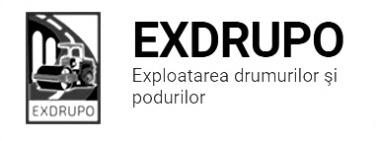 Notă informativăcu privire la lucrările de întreţinere şi salubrizare a infrastructurii rutieresect. Centru (8 muncitori): executate 01.12.2020 :Amenajare pietriș: str. Testimițeanu-13,9t.Reparația canalizării pluviale: str. Testimițeanu-5fînt. rid.planificate 02.12.2020:Amenajare pietriș: str. Testimițeanu.sect. Buiucani (8 muncitori): 	executate 01.12.2020 :Săpătură manuală: C. Basarabiei-2m3.Salubrizare manuală: C. Basarabiei-1cursă. Instalare bordure: C. Basarabiei-64buc.planificate 02.12.2020:Demolare beton: C. Basarabiei.Excavare/transportare gunoi: C. Basarabiei.Instalare bordure: C. Basarabiei.sect. Rîşcani (7 muncitori):executate 01.12.2020 :Salubrizare manuală: bd. Dacia,39-2curse.Instalare bordure: bd. Dacia,39-54buc.Amenajare pietriș: bd. Dacia, 39-8,7t.Demolare beton: bd. Dacia, 39-1,5m3.planificate 02.12.2020:Amenajare pietriș: bd. Dacia, 39.Instalare bordure: bd. Dacia, 39. sect. Botanica (8 muncitori):executate 01.12.2020:Salubrizare subteranelor: bd. Dacia-Traian, bd. Dacia-Aeroport, bd. Dacia-Viaduc (Sp. Nr. 1), șos. Muncești, 800.Amenajare pietriș: com. Țînțăreni-10t.Frezarea părții carosabile: com. Țînțăreni-50m2.planificate 02.12.2020:Frezarea părții carosabile: str. Grenoble-Traian, str. Independenții,50, bd. Dacia.sect. Ciocana (5 muncitori):executate 01.12.2020 (în noapte):Profilarea și amenajarea în pietriș: C. Dacilor-1 800m2.planificate 02.12.2020:Demolare beton: C. Basarabiei.Excavare/transportare gunoi: C. Basarabiei.Instalare bordure: C. Basarabiei.sect. OCR (15 muncitori):executate 01.12.2020:Instalarea indicatoarelor rutiere: str. Pandurilor, 21-4buc., Movileni-Voluntarilor-6buc., Țărînei-Trei Crai-8buc.  planificate 02.12.2020:Instalarea indicatoarelor rutiere: str. Ismail, 84, str. Lomonosov-Ganea, str. Melestiu-Odessa.sect. Întreținerea canalizării pluviale (6 muncitori):executate 01.12.2020:Curățirea canalizării pluviale: str. Albișoara-24buc., 2curse gunoi.Reparația canalizării pluviale: str. M. Manole-1gril.inst., C. Orheiului-1gril.inst., str. M. Drăgan-1gril.inst., str. Uzinelor-1gril.inst., C. Ieșilor-5m3 săp. man., str. Otovasca-1fînt.inst., 2m3 săp. man., 3m3 demol.beton, 0,5m3 bet. turnat, 1cursă gunoi.planificate 02.12.2020:Curățirea canalizării pluviale: bd. Traian. sect. Specializat îninfrastructură (pavaj)(9 muncitori):executate 01.12.2020:Transportare gunoi: bd. Moscova-3curse.Compactare manuală: bd. Moscova-10m3.Compactare mecanizată: bd. Moscova-30m3.Săpătură manuală: bd. Moscova-1,5m3. Amenajare pietriș: bd. Moscova-13t.Instalare zidării: bd. Moscova-17,5buc.Instalare bordure: bd. Moscova-45,3buc.planificate 02.12.2020:Amenajarea pavajului: bd. Moscova.  sect. Specializat în infrastructură (restabilirea învelișului asfaltic) (5 muncitori):executate 01.12.2020:Salubrizare manuală: str. A. Iulia, 75/6-2curse.Amenajarea pietrișului: str. Alba Iulia, 75/6-5t.planificate 02.12.2020:Demolare beton: C. Basarabiei.Excavare/transportare gunoi: C. Basarabiei.Instalare bordure: C. Basarabiei.01.12-02.12.2020Presurarea părții carosabile cu material antiderapant-  21,6t (sare).Măsurile întreprinse pentru prevenirea răspîndirii Covid-19:Toate unităţile de trasport sunt dezinfectate la începutul şi la sfîrşitul programului de lucru;Muncitorilor este verificată starea de sănătate de către medicul întreprinderii;Muncitorii sunt echipaţii cu:mască de protecţie;mănuşi de protecţie;dezinfectant.Inginer SP          A. Bodnariuc